SOCIAL STUDIES 30-2 Understandings of Ideology Course OutlineMr. Oppedisanogregoryoppedisano@gpcsd.cawww.oppieclass.weebly.comOverview:Students will explore the origins, values and components of competing ideologies.  They will explore multiple perspectives regarding relationships among individualism, liberalism, common good and collectivism.  An examination of various political and economic systems will allow students to determine the viability of the values of liberalism.  Developing understandings of the roles and responsibilities associated with citizenship will encourage students to respond to emergent global issues. (Alberta Education Program of Studies; Social Studies 30-2)Student Texts:  Understandings of Ideology (Oxford Canada, 2009)Course OverviewKey Issue:  To what extent should we embrace an ideology?Key Outcome: Students will understand, assess and respond to the complexities of ideologies.Related Issue 1:  Should ideology be the foundation of identity?General Outcome:  Students will explore the relationship between identity and ideology.Specific Outcomes:Values and Attitudes– appreciate various perspectives regarding identity and ideology– appreciate various perspectives regarding the relationship between individualism and common goodKnowledge and Understanding– explore factors that may influence individual and collective beliefs and values (culture, language, media, relationship to land, environment, gender, religion, spirituality, ideology)– identify historic and contemporary expressions of individualism and collectivism– examine the characteristics of ideology (interpretations of history, beliefs about human nature, beliefs about the structure of society, visions for the future)– identify themes about ideologies (nation, class, relationship to land, environment, religion)– examine individualism as a key value of ideology (values of liberalism: individual rights and freedoms, self-interest, competition, economic freedom, rule of law, private property)– examine collectivism as a foundation of ideology (values of collectivism:  collective responsibility, collective interest, cooperation, economic quality, adherence to collective norms, public property)– examine the relationship between individualism and common good in contemporary societies1.10 – analyze the extent to which personal identity should be shaped by ideologiesRelated Issue 2:  Is resistance to liberalism justified?General Outcome:  Students will assess impacts of, and reactions to, liberalism.Specific Outcomes:Values and Attitudes:2.1 – appreciate Aboriginal contributions to the development of ideologies2.2 – appreciate how citizens and citizenship are impacted by the promotion of ideological principles2.3 – appreciate that individuals and groups may adhere to various ideologies Knowledge and Understanding:2.4 – explore Aboriginal contributions to the development of liberalism2.5 – explore that relationship between the values of liberalism and the origins of liberal thought (Adam Smith, John Stuart Mill)2.6 – examine the impacts of liberal thought on 19th century society (laissez-faire capitalism, industrialization, class system, limited government)2.7 – examine ideologies that developed in response to liberalism (socialism, Marxism)2.8 – examine the growth of liberalism (labour standards and unions, voting rights, welfare state, protection of human rights, feminism)2.9 – analyze ideological systems that rejected liberalism (Communism in the Soviet Union, fascism in Nazi Germany)2.10 – examine how ideological conflict shaped international relations after the Second World War (expansionism, containment, deterrence, brinkmanship, détente, liberation movements)2.11 – examine perspectives on the imposition of liberalism (Aboriginal experiences, contemporary events)2.12 – examine the extent to which modern liberalism is challenged by alternative thought (Aboriginal collective thought, environmentalism, religious perspectives, extremism)2.13 – evaluate the extent to which resistance to liberalism is justifiedRelated Issue 3:  Are the principles of liberalism viable?General Outcome:  Students will understand the extent to which the values of liberalism are viable in a contemporary world.Specific Outcomes:Values and Attitudes:3.1 – appreciate various perspectives regarding the viability of the values of liberalism3.2 – appreciate various perspectives regarding the promotion of liberalism within political and economic systemsKnowledge and Understanding:3.3 – explore the extent to which governments should reflect the will of the people3.4 – explore the extent to which governments should encourage economic equality3.5 – examine the extent to which the practices of political and economic systems reflect the values of liberalism (consensus decision making, direct and representative democracies, authoritarian political systems, free market economy, command economy, mixed economy)3.6 – examine why government practices may not reflect values of liberalism (Canada, contemporary examples)3.7 – explore the extent to which governments should promote individual and collective rights (Canadian Charter of Rights and Freedoms; Quebec Charter of Human Rights and Freedoms, First Nations, Metis and Inuit rights; emergencies and security legislation)3.8 – evaluate the extent to which the values of liberalism are viable in the context of contemporary issues (environment concerns, resource use and development, debt and poverty, racism, pandemics, terrorism, censorship)Related Issue 4:  Should my actions as a citizen be shaped by an ideology?General Outcome: Students will understand their rights, roles and responsibilities as citizens.Specific Outcomes:Values And Attitudes:4.1 – appreciate the relationship between citizenship and leadership4.2 – exhibit a global consciousness with respect to the human condition and world issues4.3 – accept responsibilities associated with individual and collective citizenshipKnowledge and Understanding:4.4 – explore how ideologies shape individual and collective citizenship4.5 – examine perspectives on the rights, roles and responsibilities of the individual in a democratic society (respect for law and order, protest, civil disobedience, political participation)4.6 – examine perspectives on the rights, roles and responsibilities of the individual during times of conflict (humanitarian crises, antiwar movements, pro-democracy movements, contemporary examples)4.7 – analyze the extent to which ideology should shape responses to contemporary issues4.8 – develop strategies to address local, national, and global issues that demonstrate individual and collective leadership4.9 – explore opportunities to demonstrate active and responsible citizenship through individual and collective actionEvaluationFinal MarkSemester Work (school-based)                    	 	70% Diploma Exam                                                		30%School Based MarkPortfolio							20%RI Tests							40%Writing								40%			  	     Total = 100%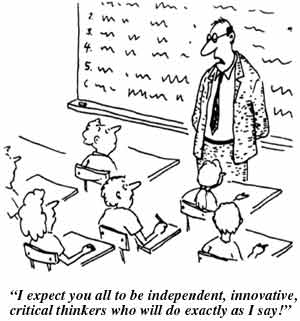 Welcome to Social 30-2!